台南市國民教育輔導團到校服務紀錄資料五、簽到與簽退一、基本資料一、基本資料一、基本資料一、基本資料學校名稱區下營國小(佳里國中科技中心)輔導團國小科技團服務日期109.07.01參加人數學員14 人服務時間13：30~16：30輔導團聯絡人李威廷記錄人李威廷聯絡人電話及電子信箱06-5722261*820bigtom710725@tn.edu.tw二、簡報摘要為了推廣佳里科技中心資源，固本次科技團特地將研習地點移至佳里科技中心，希望能分享並結合科技中心資源，讓鄰近對科技有興趣的老師能借用科技中心相關設備。(一)輔導團團務報告:安業國小陳宏吉校長 1.歡迎大家來參加科技團的分區研習，由資訊議題更名為科技議題，為的就是因應 108年的新課綱，希望今天科技課程研習，可以帶給大家收穫。 2.輔導團團務簡介 3.輔導團員介紹 (二)科技領綱宣導: 宣導內容：機械手臂製作，App應用及科技新知分享、科技領域教學示例分享 學校及領域（議題）運作分享 1.主持人:自造中心講師2.教學示例主講: 黃信穎、王怡方(windows10的應用)、張學望 3.機械手臂分享：外聘講師 (三)綜合座談 1.回饋單參與老師的建議主題:更多雷切課程、Mbot應用課程 2.其他建議: 雷切機器極易損壞，維修費用昂貴，建請教育局能後續的配套措施。二、簡報摘要為了推廣佳里科技中心資源，固本次科技團特地將研習地點移至佳里科技中心，希望能分享並結合科技中心資源，讓鄰近對科技有興趣的老師能借用科技中心相關設備。(一)輔導團團務報告:安業國小陳宏吉校長 1.歡迎大家來參加科技團的分區研習，由資訊議題更名為科技議題，為的就是因應 108年的新課綱，希望今天科技課程研習，可以帶給大家收穫。 2.輔導團團務簡介 3.輔導團員介紹 (二)科技領綱宣導: 宣導內容：機械手臂製作，App應用及科技新知分享、科技領域教學示例分享 學校及領域（議題）運作分享 1.主持人:自造中心講師2.教學示例主講: 黃信穎、王怡方(windows10的應用)、張學望 3.機械手臂分享：外聘講師 (三)綜合座談 1.回饋單參與老師的建議主題:更多雷切課程、Mbot應用課程 2.其他建議: 雷切機器極易損壞，維修費用昂貴，建請教育局能後續的配套措施。二、簡報摘要為了推廣佳里科技中心資源，固本次科技團特地將研習地點移至佳里科技中心，希望能分享並結合科技中心資源，讓鄰近對科技有興趣的老師能借用科技中心相關設備。(一)輔導團團務報告:安業國小陳宏吉校長 1.歡迎大家來參加科技團的分區研習，由資訊議題更名為科技議題，為的就是因應 108年的新課綱，希望今天科技課程研習，可以帶給大家收穫。 2.輔導團團務簡介 3.輔導團員介紹 (二)科技領綱宣導: 宣導內容：機械手臂製作，App應用及科技新知分享、科技領域教學示例分享 學校及領域（議題）運作分享 1.主持人:自造中心講師2.教學示例主講: 黃信穎、王怡方(windows10的應用)、張學望 3.機械手臂分享：外聘講師 (三)綜合座談 1.回饋單參與老師的建議主題:更多雷切課程、Mbot應用課程 2.其他建議: 雷切機器極易損壞，維修費用昂貴，建請教育局能後續的配套措施。二、簡報摘要為了推廣佳里科技中心資源，固本次科技團特地將研習地點移至佳里科技中心，希望能分享並結合科技中心資源，讓鄰近對科技有興趣的老師能借用科技中心相關設備。(一)輔導團團務報告:安業國小陳宏吉校長 1.歡迎大家來參加科技團的分區研習，由資訊議題更名為科技議題，為的就是因應 108年的新課綱，希望今天科技課程研習，可以帶給大家收穫。 2.輔導團團務簡介 3.輔導團員介紹 (二)科技領綱宣導: 宣導內容：機械手臂製作，App應用及科技新知分享、科技領域教學示例分享 學校及領域（議題）運作分享 1.主持人:自造中心講師2.教學示例主講: 黃信穎、王怡方(windows10的應用)、張學望 3.機械手臂分享：外聘講師 (三)綜合座談 1.回饋單參與老師的建議主題:更多雷切課程、Mbot應用課程 2.其他建議: 雷切機器極易損壞，維修費用昂貴，建請教育局能後續的配套措施。四、活動剪影四、活動剪影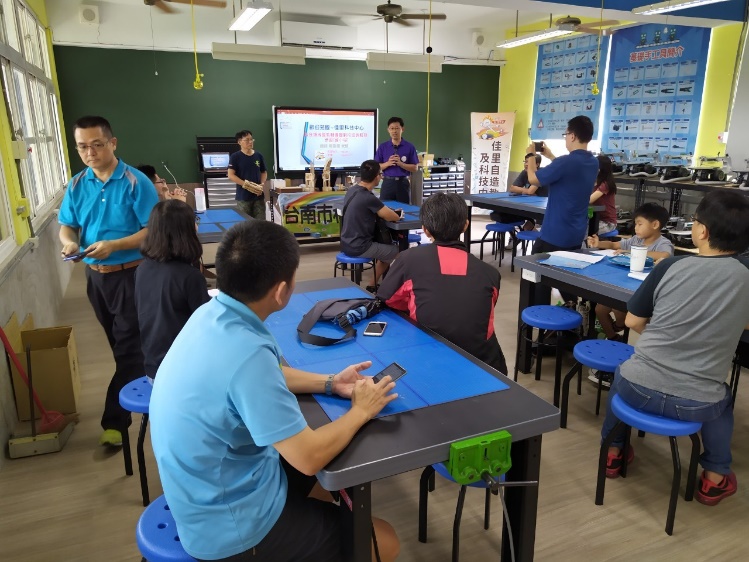 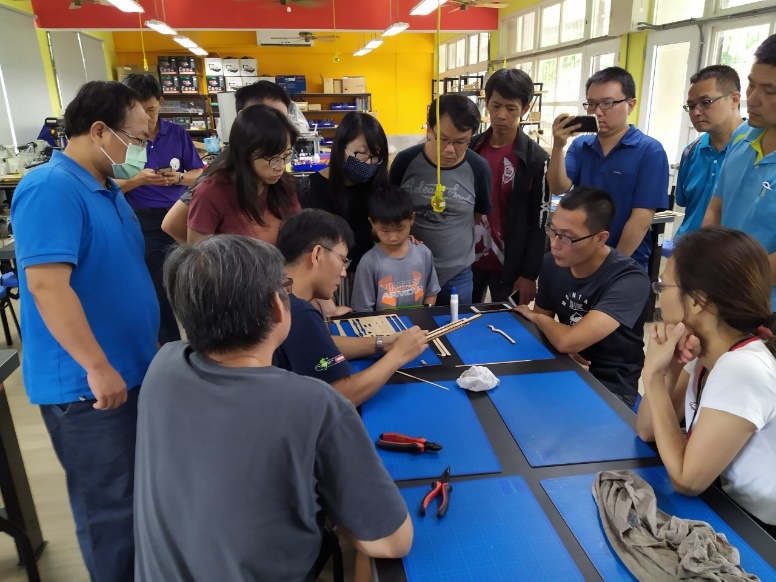 相片說明：課程內容1相片說明：課程內容2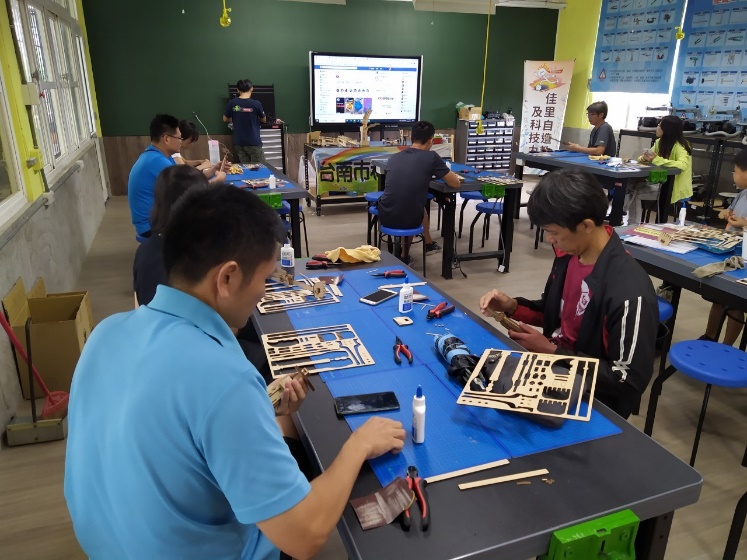 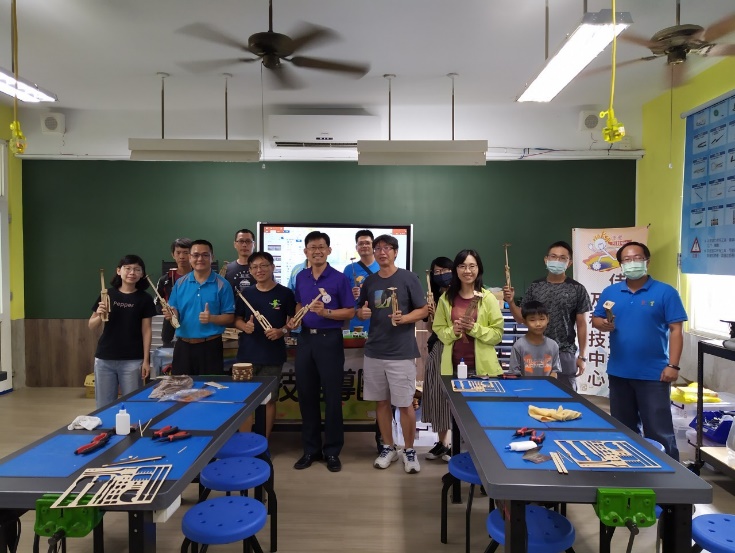 相片說明：課程內容3相片說明：課程內容4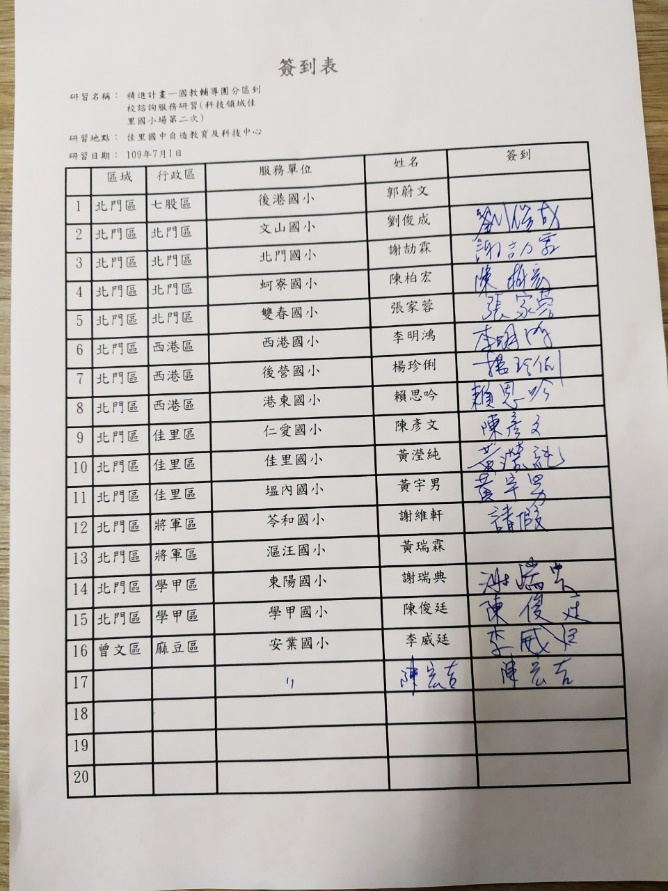 相片說明：簽到單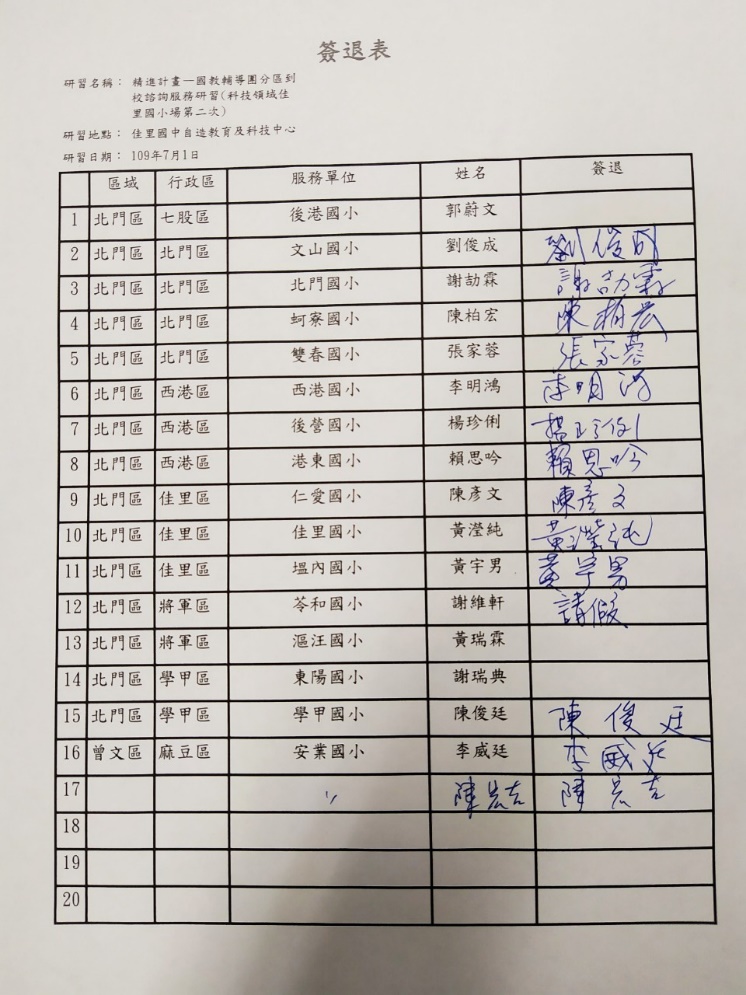 相片說明：簽退單